Supplemental MaterialsSupplementary Table S1. Main vegetation sub-associations on the BMGR West and their attributes.Supplementary Appendix S1. Analyzing binary data with the problem of spatial autocorrelation and separation.Supplementary Table S1. Main vegetation sub-associations on the BMGR West and their attributes. The first digit of the three-digit vegetation sub-association code distinguishes vegetation alliances. The second digit distinguishes vegetation associations, and the third digit, vegetation sub-associations. †: Used without modification in the analysisSupplementary Appendix S1. Analyzing binary data with the problem of spatial autocorrelation and separationLogistic regressions that account for spatial autocorrelation of the data.The uneven distribution of relevé locations led to spatial clustering or overdispersion of our data. The resulted spatial autocorrelation may affect the conclusion of logistic regression models with regard to the significance of each explanatory variable and model prediction of invasibility. To evaluate the potential influence of spatial autocorrelation, we used the corrHLfit function in the spaMM package in R (version 2.3.0, Rousset 2018) to perform additional logistic regressions, and compared the results with those inferred by the basic logistic regression models. The spaMM package provides a solution for applying generalized linear mixed models to spatially autocorrelated data. Its use of Laplace or penalized quasi-likelihood (PQL) approximations of likelihood allows for likelihood ratio tests on fixed effects, and introduces less bias in hypothesis testing than the glmmPQL procedure in R, which is often recommended for fitting logistic regression models to autocorrelated data (Rousset and Ferdy 2014).We treated all data in each regression as one group and modeled the spatial autocorrelation as the Matérn covariance function. We allowed corrHLfit function to estimate two key parameters of the Matérn function: the spatial scale parameter ρ and the smoothness parameter υ. In this way, the Matérn function can represent a general form of spatial correlation, including the commonly used exponential and squared exponential correlation functions (for υ=0.5 and υ, respectively) (Rousset and Ferdy 2014). A PQL/L method was used for model fit, in which the coefficients of the fixed effects were estimated by PQL, and all dispersion and correlation parameters were estimated based on maximum likelihood (Rousset and Ferdy 2014). To determine the significance of each explanatory variable, we used a likelihood ratio test to compare the full model with an alternative model, in which either of the two explanatory variables was dropped. The maximum likelihood iteration failed to converge on an optimum because of separation in the binary data (six sub-associations had no Brassica tournefortii present and one had the species present in all relevés). As a solution, we removed data associated with these sub-associations in the regressions (83 of the 636 original data points). The corrHLfit function effectively reduced autocorrelation of model residuals (Fig. A1). Likelihood ratio tests based on these logistic regression models gave the same conclusion as that inferred by the basic logistic regression models. Vegetation sub-associations was the only significant factor explaining B. tournefortii invasibility (Table A1). Moreover, probability of B. tournefortii presence (i.e. invasibility) in each sub-association predicted by this most parsimonious model did not differ from that predicted by the correspondent basic logistic regression model.Table A1. Likelihood ratio tests of logistic regression models (using corrHLfit function in the spaMM package) determine that spatial environments represented by vegetation sub-associations, but not proximity to roads, is significantly associated with the presence/absence of B. tournefortii. Each likelihood ratio test compares the full model, in which both explanatory variables were included, with an alternative model, in which one of them was dropped.1. All models share the same parameters of the Matérn function of spatial autocorrelation: υ=2.95, ρ =0.00039.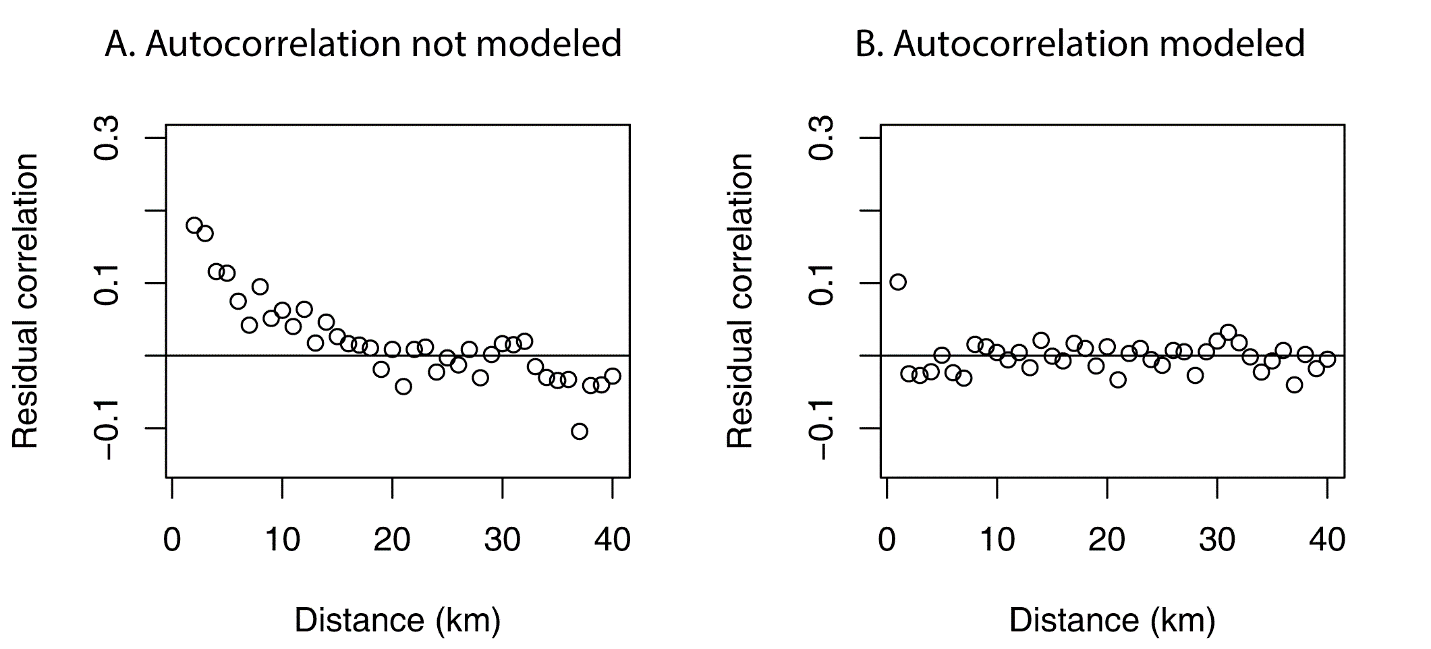 Fig. A1.  A logistic regression model fitted by the corrHLfit function in spaMM package in R effectively reduced residual autocorrelation (B) in comparison to a standard regression where autocorrelation is not modeled (A). Both models are based on a data subset where data points causing separation of binary data were removed. Presence/absence of B. tournefortii is the response variable. Vegetation sub-association and proximity to roads are the explanatory variables. (A) Residual correlation is evident within the first 10 km in a standard logistic model fitted by the glm function in R. (B) Residual autocorrelation is effectively reduced in a model fitted by the corrHLfit function in the spaMM package in R.Since we removed some of the data to resolve the problem of binary data separation, we performed additional two analyses to confirm that the data subtraction did not alter the conclusion of our inference. In both analyses, we used the full dataset and chose a method that could either handle or avoid the problem of separation of binary data, but were less suited to test our hypothesis. Both analyses gave the conclusion that sub-association, or its surrogate variable, is the only factor significantly associated with B. tournefortii presence, supporting the conclusion from the main analysis based on the subtracted dataset. The method and results of these two analyses are described in the following two subsections.Applying bias-reduction logistic modelsWe fitted the full dataset by logistic models based on a bias-reduced estimator (Kosmidis and Firth 2009) instead of the maximum likelihood estimator used by standard logistic regressions. The fit was achieved by using the brglm function in the brglm package (version 0.6.1) in R (Kosmidis 2017). When there is separation in binomial/binary data, model estimates based on the bias-reduced estimator are always finite while those based on the maximum likelihood estimator can be infinite (Kosmidis and Firth 2009). Nevertheless, regressions based on this method cannot model the spatial autocorrelation that existed in the data. We used likelihood ratio tests to compare the full model with alternative models where one of the two explanatory variables was dropped. The tests suggested that sub-association is the only factor significantly associated with B. tournefortii presence (Table A2).Table A2. Likelihood ratio tests of bias-reduction logistic regression models determine that spatial environments reflected by vegetation sub-association, but not proximity to roads, significantly explaings the presence/absence of B. tournefortii. Each likelihood ratio test compares the full model, in which both explanatory variables were included, with an alternative model, in which one of them was dropped.Using relevé slope as a surrogate variable of spatial environmentWe used relevé slope as a surrogate variable of spatial environment, avoiding the problem of separation of binary data that can arise when using categorical explanatory variables (e.g. sub-association). Environmental factors such as soil type and vegetation are strongly influenced by the terrains over the BMGR West. Rocky, mountainous environments are usually on steep slopes whereas sandy, valley environments are usually on gentle slopes. Therefore, differences in relevé slopes can approximate habitat differences. Nevertheless, it cannot fully represent spatial environments since locations of similar slopes can differ in other biotic and abiotic factors.	We fitted the original dataset with logistic models using the corrHLfit function. Spatial autocorrelation was models as the Matérn function and the PQL/L method was used for model fit. Relevé slope was measured as the percent slope (the ratio of the rise to the run expressed as a percentage), and was natural log transformed to be used in the regression. 5% was added to all data to handle 0% slopes and to avoid introducing outliers among the log transformed data. Proximity to roads (in meters) was also natural log transformed and used as the other explanatory variable in the regression.Likelihood ratio tests (performed by the fixedLRT function in the spaMM package) confirm that relevé slope was the only significant factor explaining B. tournefortii presence (Table A3). Moreover, the relationship between relevé slope and presence of B. tournefortii is negative (β = -0.914±0.171), suggesting areas with steeper slopes are less habitable to B. tournefortii.Table A3. Likelihood ratio tests of logistic regression models (spatial autocorrelation modeled by the Matérn function) determine that relevé slope, but not proximity to roads, significantly explains B. tournefortii presence. Each likelihood ratio test compares the full model with an alternative model, in which one of the explanatory variables was dropped.All models share the same parameters of the Matérn function of spatial autocorrelation: υ=1.43, ρ =0.00025.ReferencesKosmidis I (2017) brglm: Bias reduction in binomial-response generalized linear models. R package version 061Kosmidis I, Firth D (2009) Bias reduction in exponential family nonlinear models. Biometrika 96:793–804Rousset F, Ferdy J (2014) Testing environmental and genetic effects in the presence of spatial autocorrelation. Ecography 37:781–790Vegetation Sub-association CodeVegetation Sub-association NameArea (hectares)Totoal Number of RelevésNumber of Releves with Brassica tournefortii PresentComments100Creosote monotype390284126†110Creosote-white bursage569435320†113Creosote-fagonia-white bursage on hills135054Not used115Creosote-white bursage-ocotillo on ridges1664100†116Creosote-ocotillo-white bursage on plains574892†117Creosote-Spanish needles-white bursage on sands1084896†120Creosote-triangle leaf bursage5767134†130Creosote-white bursage-triangle leaf bursage4102130†132Creosote-white bursage-triangle leaf bursage, burned19311Not used141Creosote-white bursage-teddy bear cholla3990211†150Creosote-mesquite-triangle leaf bursage floodplain835169Combined with 151 and 152151Creosote-white bursage-blue palo verde floodplain1446107Combined with 150 and 152152Creosote-white bursage playa/floodplain25042Combined with 150 and 151160Creosote-white bursage-big galleta grass55082613†170Creosote-triangle leaf bursage-yellow paloverde/ironwood117830Not used171Creosote-white bursage/paloverde-ironwood pavements16228208Combined with 177175Creosote-white bursage/yellow paloverde-ironwood bar/swale3549323†176Creosote-white bursage/ironwood-blue paloverde3263137†177Creosote-white bursage/ironwood-yellow paloverde14956207Combined with 171178Creosote-white bursage/ironwood-blue paloverde-club cholla28844Not used191Creosote-fagonia-white bursage on steep slopes4865456†241White bursage-creosote-teddy bear cholla767100Combined with 242242White bursage-creosote-ironwood-teddy bear cholla82840Combined with 241260White bursage-big galleta grass on dunes103533214†261White bursage-big galleta grass on fans9911010†275White bursage/elephant tree on alluvium/pediment21770Combined with 276276White bursage-elephant tree-brittlebush on mountains19651511Combined with 275280White bursage-creosote-ocotillo106852513†291White bursage-creosote-yellow paloverde103375†292White bursage-creosote-brittlebush/ironwood127082†400Mormon tea-agave/white bursage1165130†410Arrowleaf/sumac-beargreass/mormon tea-lavender784110†631Brittlebush-creosote-white bursage/yellow paloverde4079282†670Brittlebush-creosote on dark rocks164973†681Brittlebush-white bursage-creosote on fans77762Combined with 691691Brittlebush/ironwood-blue paloverde on fans105892Combined with 681710Desert holly-white bursage-wandholdback6030Not used800Mesquite bosque711Not used810Mesquite/wolfberry-catclaw-cheesebush81875†811Ironwood/brittlebush-wolfberry-cheesebush2727167Combined with 812812Ironwood/brittlebush-wolfberry-white bursage2274188Combined with 811830Lavender/hollyleaf bursage-brittlebush158120†900Blue paloverde/hollyleaf bursage on mountains10830Not usedModels1 in comparisonDevianceDegrees of freedomProbability (> χ2)Full model vs. model where proximity to road was dropped0.17710.674Full model vs. model where sub-association was dropped59.464211.54×10-5Models in comparisonDevianceDegrees of freedomProbability (> χ2)Full model vs. model where proximity to road was dropped0.7010.402Full model vs. model where sub-association was dropped190.4328< 10-10Models1 in comparisonDevianceDegrees of freedomProbability (> χ2)Full model vs. model where proximity to road was dropped1.5610.211Full model vs. model where relevé slope was dropped227.9611.24×10-7